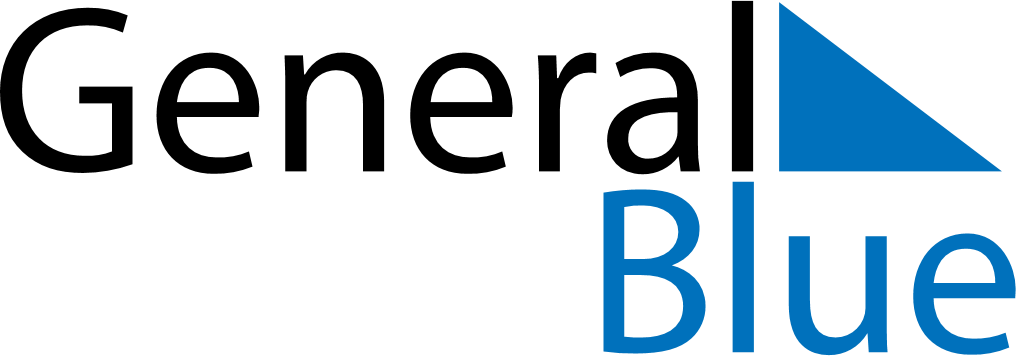 February 2024February 2024February 2024February 2024February 2024February 2024Karelichy, Grodnenskaya, BelarusKarelichy, Grodnenskaya, BelarusKarelichy, Grodnenskaya, BelarusKarelichy, Grodnenskaya, BelarusKarelichy, Grodnenskaya, BelarusKarelichy, Grodnenskaya, BelarusSunday Monday Tuesday Wednesday Thursday Friday Saturday 1 2 3 Sunrise: 9:02 AM Sunset: 5:55 PM Daylight: 8 hours and 53 minutes. Sunrise: 9:00 AM Sunset: 5:57 PM Daylight: 8 hours and 56 minutes. Sunrise: 8:58 AM Sunset: 5:59 PM Daylight: 9 hours and 0 minutes. 4 5 6 7 8 9 10 Sunrise: 8:57 AM Sunset: 6:01 PM Daylight: 9 hours and 4 minutes. Sunrise: 8:55 AM Sunset: 6:03 PM Daylight: 9 hours and 7 minutes. Sunrise: 8:53 AM Sunset: 6:05 PM Daylight: 9 hours and 11 minutes. Sunrise: 8:51 AM Sunset: 6:07 PM Daylight: 9 hours and 15 minutes. Sunrise: 8:49 AM Sunset: 6:09 PM Daylight: 9 hours and 19 minutes. Sunrise: 8:47 AM Sunset: 6:11 PM Daylight: 9 hours and 23 minutes. Sunrise: 8:46 AM Sunset: 6:13 PM Daylight: 9 hours and 27 minutes. 11 12 13 14 15 16 17 Sunrise: 8:44 AM Sunset: 6:15 PM Daylight: 9 hours and 31 minutes. Sunrise: 8:42 AM Sunset: 6:17 PM Daylight: 9 hours and 35 minutes. Sunrise: 8:40 AM Sunset: 6:19 PM Daylight: 9 hours and 39 minutes. Sunrise: 8:38 AM Sunset: 6:21 PM Daylight: 9 hours and 43 minutes. Sunrise: 8:36 AM Sunset: 6:23 PM Daylight: 9 hours and 47 minutes. Sunrise: 8:33 AM Sunset: 6:25 PM Daylight: 9 hours and 51 minutes. Sunrise: 8:31 AM Sunset: 6:27 PM Daylight: 9 hours and 55 minutes. 18 19 20 21 22 23 24 Sunrise: 8:29 AM Sunset: 6:29 PM Daylight: 9 hours and 59 minutes. Sunrise: 8:27 AM Sunset: 6:31 PM Daylight: 10 hours and 3 minutes. Sunrise: 8:25 AM Sunset: 6:33 PM Daylight: 10 hours and 7 minutes. Sunrise: 8:23 AM Sunset: 6:35 PM Daylight: 10 hours and 11 minutes. Sunrise: 8:21 AM Sunset: 6:36 PM Daylight: 10 hours and 15 minutes. Sunrise: 8:18 AM Sunset: 6:38 PM Daylight: 10 hours and 20 minutes. Sunrise: 8:16 AM Sunset: 6:40 PM Daylight: 10 hours and 24 minutes. 25 26 27 28 29 Sunrise: 8:14 AM Sunset: 6:42 PM Daylight: 10 hours and 28 minutes. Sunrise: 8:12 AM Sunset: 6:44 PM Daylight: 10 hours and 32 minutes. Sunrise: 8:09 AM Sunset: 6:46 PM Daylight: 10 hours and 36 minutes. Sunrise: 8:07 AM Sunset: 6:48 PM Daylight: 10 hours and 41 minutes. Sunrise: 8:05 AM Sunset: 6:50 PM Daylight: 10 hours and 45 minutes. 